ACORDO DE COOPERAÇÃO TÉCNICA Nº	/2014ACORDO DE COOPERAÇÃO TÉCNICA QUE ENTRE SI CELEBRAM A UNIÃO, REPRESENTADA PELO MINISTÉRIO DA EDUCAÇÃO, E O CONSELHO DE ARQUITETURA E URBANISMO DO BRASIL - CAU/BR, OBJETIVANDO FORTALECIMENTO DA POLÍTICA REGULATÓRIA NA ÁREA DE ENSINO DA ARQUITETURA E URBANISMO.A União, representada pelo MINISTÉRIO DA EDUCAÇÃO, doravante denominado MEC, por intermédio da SECRETARIA DE REGULAMENTAÇÃO E SUPERVISÃO DA EDUCAÇÃOSUPERIOR, inscrita no CNPJ/MF sob o nQ 003.944.450.034-61, com sede na Esplanada dos Ministérios, Bloco L, Sobreloja, Brasília - DF, doravante denominada SERES, neste ato representado pelo Secretário,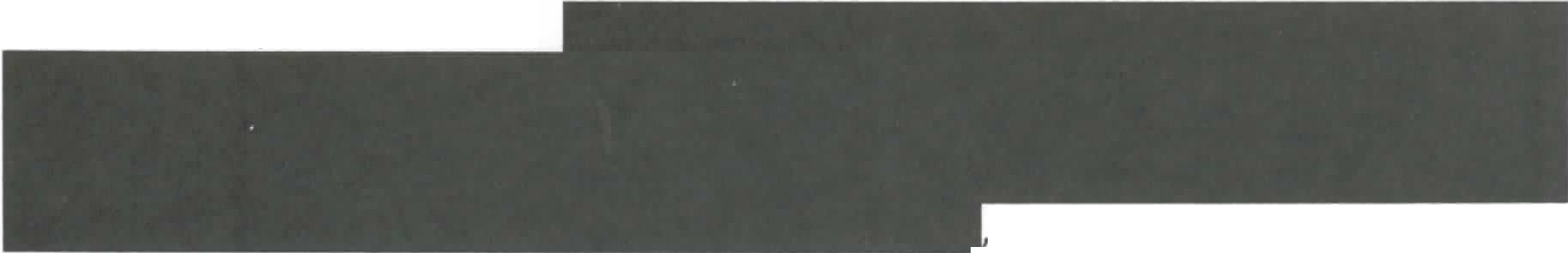 e o CONSELHO DE ARQUITETURAE URBANISMO DO BRASIL, doravante denominado CAU/BR inscrito no CNPJ/MF sob o nQ 14.702.767/0001-77, com sede no Setor Comercial Sul, Quadra 02,  Bloco  C,  Lote  22 -  Ed. Serra   Dourada    salas   401/409,   Brasília    -   DF,neste    ato   representado    pelo Presidente,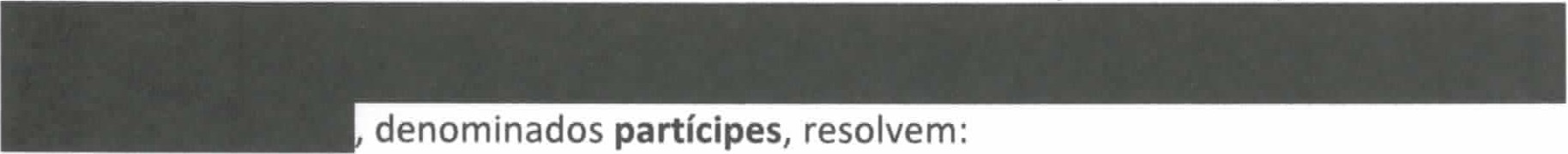 Celebrar o presente ACORDO DE COOPERAÇÃO TÉCNICA, em conforrnjdade, no que couber, com a Lei nQ 8.666, de 21 de junho de 1993, e legislação correlat 'a, de  acordo  com  as cláusulas e condições a seguir estabelecidas:CLÁUSULA PRIMEIRA- DO OBJETOO presente Acordo de Cooperação tem  por objeto a cooperação estratégica, a conjugação de esforços e o compartilhamento de experiências, conhecimentos e informações com vistas ao fortalecimento da política regulatória na área de ensino da Arquitetura e Urbanismo e, consequentemente, a melhoria na qualificação profissional em observância à Lei n.Q 12.37&'2010.CLÁUSULA SEGUNDA - DAS FORMAS DE COOPERAÇÃOPara consecução do objeto, a cooperação pretendida pelos partícipes consistirá em:1 - realização conjunta de estudos e pesquisas sobre regulação do ensino de Arquitetura e Urbanismo; eli - realização de estudos voltados para o aprimoramento dos processos de avaliação dos cursos de Arquitetura e Urbanismo.CLÁUSULA TERCEIRA-  DAS METASOs trabalhos serão destinados a/ao:1 - aprimoramento de critérios para a autorização, reconhecimento e renovação de reconhecimento de cursos de Arquitetura e Urbanismo;li - identificação periódica da distribuição geográfica dos profissionais de Arquitetura e Urbanismo;Ili - identificação periódica da demanda por profissionais de Arquitetura e Urbanismo, tendo em vista subsidiar as estratégias de distribuição e expansão dos cursos;IV - identificação periódica da capacidade disponível no campo da prática profissional para atender a demanda por estágios supervisionados conforme previsto nas Diretrizes Curriculares Nacionais do Curso de Graduação em Arquitetura e Urbanismo; eV- levantamento periódico de informações sobre egressos dos cursos de Arquitetura e Urbanismo.VI - realização conjunta de estudos e pesquisas sobre regulação do ensino de Arquitetura e Urbanismo;VI - realização de estudos voltados para o aprimoramento dos processos de avaliação dos cursos de Arquitetura e Urbanismo tendo como referência o documento Perfis e Padrões de Qualidade da Area.CLÁUSULA QUARTA - DOS COMPROMISSOS DOS PARTÍCIPES1 - Compete ao MEC:fornecer ao CAU, espontaneamente ou a pedido, os documentos e informações de que dispuser sobre a solicitação e emissão de atos autorizativos dos cursos de arquitetura e urbanismo, com atenção especial para o cumprimento do prazo determinado no art. 63 daPortaria Normativa  MEC nº 40/2007  nas solicitações  de reconhecimento de curso, númerode vagas autorizadas para cada curso, atualização dos projetos pedagógicos dos cursos, resultados da avaliação do ENADE, informando ao Conselho se os documentos ou informações fornecidos receberam tratamento confidencial ou são cobertos por sigilo;franquear, espontaneamente ou a pedido, o acesso do CAU a eventuais bancos de dados, relatórios, diagnósticos ou estatísticas de que dispuser sobre as informações dispostas no item "a", permitindo, quando tecnicamente viável, que o  acesso  seja  feito  remotamente pelo CAU mediante credenciamento e disponibilização de perfis de usuários e senhasnecessárias, podendo ser responsabilizado o servidor ou funcionário do CAU, civil, penal e administrativamente, por infrações cometidas em virtude de referido acesso;disponibilizar ao CAU pareceres técnicos e os resultados de estudos e pesquisas que elaborou unilateralmente ou dos quais tomou conhecimento em virtude de sua atuação, contanto que tais pareceres técnicos, estudos ou pesquisas, informando ao Conselho se os documentos ou informações fornecidos receberam tratamento confidencial ou são cobertos por sigilo; econferir tratamento confidencial ou respeitar e manter o sigilo sobre os documentos, informações, relatórios, diagnósticos, pareceres técnicos ou resultados de estudos e pesquisas que forem fornecidos pelo CAU, quando estes documentos, informações, relatórios, diagnósticos, pareceres técnicos ou resultados de estudos e pesquisas houverem recebido tratamento confidencial ou estiverem cobertos por sigilo nos autos dos procedimentos administrativos de origem;li - Compete ao CA U:fornecer ao MEC, espontaneamente ou a pedido, os documentos e informações de que dispuser distribuição de profissionais e mobilidade de egressos, informando ao MEC se os documentos ou informações fornecidos receberam tratamento confidencial ou são cobertos por sigilo;franquear, espontaneamente ou a pedido, o acesso do MEC a eventuais bancos de dados, relatórios, diagnósticos ou estatísticas de que dispuser sobre cadastro de cursos e inteligência geográfica, permitindo, quando tecnicamente viável, que o acesso seja feito remotamente pelo MEC mediante  credenciamento e  disponibilização dos perfis de usuários e senhas necessárias, podendo ser responsabilizado o servidor ou funcionário do MEC, civil, penal e administrativamente, por infrações cometidas em virtude de q ferido acesso; e'disponibilizar ao MEC pareceres técnicos e os resultados de estudos e pesquisas que elaborou unilateralmente ou dos quais tomou conhecimento em virt'ude de sua at uação,contanto que tais pareceres técnicos, estudos ou pesquisas, informando ao MEC se os documentos ou informações fornecidos receberam tratamento confidencial ou são cobertos por sigilo;conferir tratamento confidencial ou respeitar e manter o sigilo sobre os documentos, informações, relatórios, diagnósticos, pareceres técnicos ou resultados de estudos e pesquisas que forem fornecidos pelo MEC, quando estes documentos, informações, relatórios, diagnósticos, pareceres técnicos ou resultados de estudos e pesquisas houverem recebido tratamento confidencial ou estiverem cobertos por sigilo,CLÁUSULA QUINTA- DA OPERACIONALIZAÇÃOA operacionalização do presente Acordo de Cooperação dar-se-á mediante a celebração de instrumentos específicos, em conformidade com a legislação correlat a.CLÁUSULA SEXTA- DOS RECURSOS FINANCEIROSO presente Acordo não envolve transferência de recursos financeiros entre os partícipes. SUBCLÁUSULA PRIMEIRAAs dotações ou destinações de verbas específicas, por demandas ou projetos que venham a ser objeto de negociação, serão devidamente processadas na forma da lei, sempre com instrumento próprio.SUBCLÁUSULA SEGUNDAAs despesas necessárias à consecução do objeto deste Instrumento  serão assumidas,  dentro dos limites de suas respectivas atribuições, pelos partícipes,  que não poderão  nada  exigir  um do outro .CLÁUSULA SÉTIMA - DA AÇÃO PROMOCIONALEm qualquer ação promocional relacionada com o objeto deste Instrumento será obrigatoriamente destacada a atuação dos part ícipes.SUBCLÁUSULA ÚNICAFica vedada aos partícipes utilizar, nos empreendimentos resultantes do Acordo de Cooperação, nomes, símbolos e imagens que caracterizem promoção pessoal de autoridade ou servidores públicos.CLÁUSULA OITAVA- DA VIGÊNCIAtO prazo de vigência do presente Acordo será de 2 (dois) anos, a c'ontar da data de sua assinatura, podendo ser prorrogado, mediante Termo Aditivo, se,  com  antecedência  de trinta dias do término da vigência, houver manifesto interesse dos partícipes, e desde que  não haja mudança em seu objeto, obedecidas as disposições legais aplicáveis.CLÁUSULA NONA - DA DENÚNCIA E DA RESCISÃOO presente Acordo poderá se denunciado por iniciativa de qualquer dos partícipes, mediante troca de avisos, com antecedência mínima de trinta dias, ou rescindido,  a  qualquer momento, por descumprimento de qualquer de suas cláusulas, assumindo cada partícipe os respectivos ônus decorrentes das obrigações acordadas.CLÁUSULA DÉCIMA - DA PUBLICAÇÃOO presente Instrumento será publicado,  em  extrato,  no  Diário  Oficial  da  União,  a  expensas do MEC, em conformidade com o parágrafo único do art. 61 da Lei n.Q 8.666, de 1993.CLÁUSULA DÉCIMA PRIMEIRA - DO FOROPara dirimir quaisquer questões decorrentes da execução deste Acordo, que não possam ser solucionadas administrativamente, fica eleito o foro da Justiça Federal - Seção Judiciária do Distrito Federal, com exclusão de qualquer outro.E, por estarem os partícipes justos e acordados em suas intenções, firmam entre si o presente Acordo de Cooperação Técnica, lavrado em duas vias de igual teor e forma, na presença das testemunhas abaixo nomeadas.Nome: CI: CPF:- SecretárioBrasília, de	de 2014.	 	Presidente do CAU/BRTestemunhas:Nome:CI:CPF: